ФЕДЕРАЛЬНОЕ АГЕНТСТВОФЕДЕРАЛЬНОЕ АГЕНТСТВОФЕДЕРАЛЬНОЕ АГЕНТСТВОФЕДЕРАЛЬНОЕ АГЕНТСТВОФЕДЕРАЛЬНОЕ АГЕНТСТВОМОРСКОГО И РЕЧНОГОМОРСКОГО И РЕЧНОГОМОРСКОГО И РЕЧНОГОМОРСКОГО И РЕЧНОГОМОРСКОГО И РЕЧНОГОТРАНСПОРТАТРАНСПОРТАТРАНСПОРТАТРАНСПОРТАТРАНСПОРТАФедеральное государственное бюджетноеФедеральное государственное бюджетноеФедеральное государственное бюджетноеФедеральное государственное бюджетноеФедеральное государственное бюджетноеобразовательное учреждение высшегообразовательное учреждение высшегообразовательное учреждение высшегообразовательное учреждение высшегообразовательное учреждение высшегообразованияобразованияобразованияобразованияобразования«Волжский государственный университет«Волжский государственный университет«Волжский государственный университет«Волжский государственный университет«Волжский государственный университетводного транспорта»водного транспорта»водного транспорта»водного транспорта»водного транспорта»(ФГБОУ ВО «ВГУВТ»)(ФГБОУ ВО «ВГУВТ»)(ФГБОУ ВО «ВГУВТ»)(ФГБОУ ВО «ВГУВТ»)(ФГБОУ ВО «ВГУВТ»)П Р И К А ЗП Р И К А ЗП Р И К А ЗП Р И К А ЗП Р И К А Зот «17» августа 2023 г. № 362-Спо/1от «17» августа 2023 г. № 362-Спо/1от «17» августа 2023 г. № 362-Спо/1от «17» августа 2023 г. № 362-Спо/1от «17» августа 2023 г. № 362-Спо/1г.Нижний Новгородг.Нижний Новгородг.Нижний Новгородг.Нижний Новгородг.Нижний НовгородЗачислениеЗачислениеЗачислениеЗачислениеЗачислениеВ соответствии с правилами приема в университет и на основании решения приемной комиссии (подкомиссии) (протокол № 2 от 15.08.2023)п р и к а з ы в а ю:В соответствии с правилами приема в университет и на основании решения приемной комиссии (подкомиссии) (протокол № 2 от 15.08.2023)п р и к а з ы в а ю:В соответствии с правилами приема в университет и на основании решения приемной комиссии (подкомиссии) (протокол № 2 от 15.08.2023)п р и к а з ы в а ю:В соответствии с правилами приема в университет и на основании решения приемной комиссии (подкомиссии) (протокол № 2 от 15.08.2023)п р и к а з ы в а ю:В соответствии с правилами приема в университет и на основании решения приемной комиссии (подкомиссии) (протокол № 2 от 15.08.2023)п р и к а з ы в а ю:В соответствии с правилами приема в университет и на основании решения приемной комиссии (подкомиссии) (протокол № 2 от 15.08.2023)п р и к а з ы в а ю:В соответствии с правилами приема в университет и на основании решения приемной комиссии (подкомиссии) (протокол № 2 от 15.08.2023)п р и к а з ы в а ю:В соответствии с правилами приема в университет и на основании решения приемной комиссии (подкомиссии) (протокол № 2 от 15.08.2023)п р и к а з ы в а ю:В соответствии с правилами приема в университет и на основании решения приемной комиссии (подкомиссии) (протокол № 2 от 15.08.2023)п р и к а з ы в а ю:В соответствии с правилами приема в университет и на основании решения приемной комиссии (подкомиссии) (протокол № 2 от 15.08.2023)п р и к а з ы в а ю:В соответствии с правилами приема в университет и на основании решения приемной комиссии (подкомиссии) (протокол № 2 от 15.08.2023)п р и к а з ы в а ю:1. Зачислить с 1 сентября 2023 г. в Самарский филиал ФГБОУ ВО «ВГУВТ» на 1 курс на обучение по образовательной программе среднего профессионального образования  26.02.06 Эксплуатация судового электрооборудования и средств автоматики 9 классов на основании заявления на поступление, аттестата об основном общем  образовании на очную форму обучения на места в пределах общего конкурса за счет бюджетных ассигнований федерального бюджета, как прошедших по конкурсу следующих лиц:1. Зачислить с 1 сентября 2023 г. в Самарский филиал ФГБОУ ВО «ВГУВТ» на 1 курс на обучение по образовательной программе среднего профессионального образования  26.02.06 Эксплуатация судового электрооборудования и средств автоматики 9 классов на основании заявления на поступление, аттестата об основном общем  образовании на очную форму обучения на места в пределах общего конкурса за счет бюджетных ассигнований федерального бюджета, как прошедших по конкурсу следующих лиц:1. Зачислить с 1 сентября 2023 г. в Самарский филиал ФГБОУ ВО «ВГУВТ» на 1 курс на обучение по образовательной программе среднего профессионального образования  26.02.06 Эксплуатация судового электрооборудования и средств автоматики 9 классов на основании заявления на поступление, аттестата об основном общем  образовании на очную форму обучения на места в пределах общего конкурса за счет бюджетных ассигнований федерального бюджета, как прошедших по конкурсу следующих лиц:1. Зачислить с 1 сентября 2023 г. в Самарский филиал ФГБОУ ВО «ВГУВТ» на 1 курс на обучение по образовательной программе среднего профессионального образования  26.02.06 Эксплуатация судового электрооборудования и средств автоматики 9 классов на основании заявления на поступление, аттестата об основном общем  образовании на очную форму обучения на места в пределах общего конкурса за счет бюджетных ассигнований федерального бюджета, как прошедших по конкурсу следующих лиц:1. Зачислить с 1 сентября 2023 г. в Самарский филиал ФГБОУ ВО «ВГУВТ» на 1 курс на обучение по образовательной программе среднего профессионального образования  26.02.06 Эксплуатация судового электрооборудования и средств автоматики 9 классов на основании заявления на поступление, аттестата об основном общем  образовании на очную форму обучения на места в пределах общего конкурса за счет бюджетных ассигнований федерального бюджета, как прошедших по конкурсу следующих лиц:1. Зачислить с 1 сентября 2023 г. в Самарский филиал ФГБОУ ВО «ВГУВТ» на 1 курс на обучение по образовательной программе среднего профессионального образования  26.02.06 Эксплуатация судового электрооборудования и средств автоматики 9 классов на основании заявления на поступление, аттестата об основном общем  образовании на очную форму обучения на места в пределах общего конкурса за счет бюджетных ассигнований федерального бюджета, как прошедших по конкурсу следующих лиц:1. Зачислить с 1 сентября 2023 г. в Самарский филиал ФГБОУ ВО «ВГУВТ» на 1 курс на обучение по образовательной программе среднего профессионального образования  26.02.06 Эксплуатация судового электрооборудования и средств автоматики 9 классов на основании заявления на поступление, аттестата об основном общем  образовании на очную форму обучения на места в пределах общего конкурса за счет бюджетных ассигнований федерального бюджета, как прошедших по конкурсу следующих лиц:1. Зачислить с 1 сентября 2023 г. в Самарский филиал ФГБОУ ВО «ВГУВТ» на 1 курс на обучение по образовательной программе среднего профессионального образования  26.02.06 Эксплуатация судового электрооборудования и средств автоматики 9 классов на основании заявления на поступление, аттестата об основном общем  образовании на очную форму обучения на места в пределах общего конкурса за счет бюджетных ассигнований федерального бюджета, как прошедших по конкурсу следующих лиц:1. Зачислить с 1 сентября 2023 г. в Самарский филиал ФГБОУ ВО «ВГУВТ» на 1 курс на обучение по образовательной программе среднего профессионального образования  26.02.06 Эксплуатация судового электрооборудования и средств автоматики 9 классов на основании заявления на поступление, аттестата об основном общем  образовании на очную форму обучения на места в пределах общего конкурса за счет бюджетных ассигнований федерального бюджета, как прошедших по конкурсу следующих лиц:1. Зачислить с 1 сентября 2023 г. в Самарский филиал ФГБОУ ВО «ВГУВТ» на 1 курс на обучение по образовательной программе среднего профессионального образования  26.02.06 Эксплуатация судового электрооборудования и средств автоматики 9 классов на основании заявления на поступление, аттестата об основном общем  образовании на очную форму обучения на места в пределах общего конкурса за счет бюджетных ассигнований федерального бюджета, как прошедших по конкурсу следующих лиц:1. Зачислить с 1 сентября 2023 г. в Самарский филиал ФГБОУ ВО «ВГУВТ» на 1 курс на обучение по образовательной программе среднего профессионального образования  26.02.06 Эксплуатация судового электрооборудования и средств автоматики 9 классов на основании заявления на поступление, аттестата об основном общем  образовании на очную форму обучения на места в пределах общего конкурса за счет бюджетных ассигнований федерального бюджета, как прошедших по конкурсу следующих лиц:1. Зачислить с 1 сентября 2023 г. в Самарский филиал ФГБОУ ВО «ВГУВТ» на 1 курс на обучение по образовательной программе среднего профессионального образования  26.02.06 Эксплуатация судового электрооборудования и средств автоматики 9 классов на основании заявления на поступление, аттестата об основном общем  образовании на очную форму обучения на места в пределах общего конкурса за счет бюджетных ассигнований федерального бюджета, как прошедших по конкурсу следующих лиц:1. Зачислить с 1 сентября 2023 г. в Самарский филиал ФГБОУ ВО «ВГУВТ» на 1 курс на обучение по образовательной программе среднего профессионального образования  26.02.06 Эксплуатация судового электрооборудования и средств автоматики 9 классов на основании заявления на поступление, аттестата об основном общем  образовании на очную форму обучения на места в пределах общего конкурса за счет бюджетных ассигнований федерального бюджета, как прошедших по конкурсу следующих лиц:1. Зачислить с 1 сентября 2023 г. в Самарский филиал ФГБОУ ВО «ВГУВТ» на 1 курс на обучение по образовательной программе среднего профессионального образования  26.02.06 Эксплуатация судового электрооборудования и средств автоматики 9 классов на основании заявления на поступление, аттестата об основном общем  образовании на очную форму обучения на места в пределах общего конкурса за счет бюджетных ассигнований федерального бюджета, как прошедших по конкурсу следующих лиц:1. Зачислить с 1 сентября 2023 г. в Самарский филиал ФГБОУ ВО «ВГУВТ» на 1 курс на обучение по образовательной программе среднего профессионального образования  26.02.06 Эксплуатация судового электрооборудования и средств автоматики 9 классов на основании заявления на поступление, аттестата об основном общем  образовании на очную форму обучения на места в пределах общего конкурса за счет бюджетных ассигнований федерального бюджета, как прошедших по конкурсу следующих лиц:1. Зачислить с 1 сентября 2023 г. в Самарский филиал ФГБОУ ВО «ВГУВТ» на 1 курс на обучение по образовательной программе среднего профессионального образования  26.02.06 Эксплуатация судового электрооборудования и средств автоматики 9 классов на основании заявления на поступление, аттестата об основном общем  образовании на очную форму обучения на места в пределах общего конкурса за счет бюджетных ассигнований федерального бюджета, как прошедших по конкурсу следующих лиц:1. Зачислить с 1 сентября 2023 г. в Самарский филиал ФГБОУ ВО «ВГУВТ» на 1 курс на обучение по образовательной программе среднего профессионального образования  26.02.06 Эксплуатация судового электрооборудования и средств автоматики 9 классов на основании заявления на поступление, аттестата об основном общем  образовании на очную форму обучения на места в пределах общего конкурса за счет бюджетных ассигнований федерального бюджета, как прошедших по конкурсу следующих лиц:1. Зачислить с 1 сентября 2023 г. в Самарский филиал ФГБОУ ВО «ВГУВТ» на 1 курс на обучение по образовательной программе среднего профессионального образования  26.02.06 Эксплуатация судового электрооборудования и средств автоматики 9 классов на основании заявления на поступление, аттестата об основном общем  образовании на очную форму обучения на места в пределах общего конкурса за счет бюджетных ассигнований федерального бюджета, как прошедших по конкурсу следующих лиц:1. Зачислить с 1 сентября 2023 г. в Самарский филиал ФГБОУ ВО «ВГУВТ» на 1 курс на обучение по образовательной программе среднего профессионального образования  26.02.06 Эксплуатация судового электрооборудования и средств автоматики 9 классов на основании заявления на поступление, аттестата об основном общем  образовании на очную форму обучения на места в пределах общего конкурса за счет бюджетных ассигнований федерального бюджета, как прошедших по конкурсу следующих лиц:1. Зачислить с 1 сентября 2023 г. в Самарский филиал ФГБОУ ВО «ВГУВТ» на 1 курс на обучение по образовательной программе среднего профессионального образования  26.02.06 Эксплуатация судового электрооборудования и средств автоматики 9 классов на основании заявления на поступление, аттестата об основном общем  образовании на очную форму обучения на места в пределах общего конкурса за счет бюджетных ассигнований федерального бюджета, как прошедших по конкурсу следующих лиц:1. Зачислить с 1 сентября 2023 г. в Самарский филиал ФГБОУ ВО «ВГУВТ» на 1 курс на обучение по образовательной программе среднего профессионального образования  26.02.06 Эксплуатация судового электрооборудования и средств автоматики 9 классов на основании заявления на поступление, аттестата об основном общем  образовании на очную форму обучения на места в пределах общего конкурса за счет бюджетных ассигнований федерального бюджета, как прошедших по конкурсу следующих лиц:1. Зачислить с 1 сентября 2023 г. в Самарский филиал ФГБОУ ВО «ВГУВТ» на 1 курс на обучение по образовательной программе среднего профессионального образования  26.02.06 Эксплуатация судового электрооборудования и средств автоматики 9 классов на основании заявления на поступление, аттестата об основном общем  образовании на очную форму обучения на места в пределах общего конкурса за счет бюджетных ассигнований федерального бюджета, как прошедших по конкурсу следующих лиц:№ФИОДата рожденияОкончил учебное заведениеДата окончанияНабранные баллы 1. Власова Данила Евгеньевича03.11.2007ГБОУ Самарской области ООШ № 18 им. В.А. Мамистова г. Новокуйбышевска20234,063 2. Будылкина Ивана Александровича17.01.2003МБОУ "Школа № 32 с углубленным изучением отдельных предметов" г.о. Самара Самарской области20194 3. Кривова Николая Сергеевича31.10.2006МБОУ г.о. Тольятти "Школа с углубленным изучением отдельных предметов № 21"20234 4. Полуэктова Кирилла Александровича20.05.2007ГБОУ Самарской области СОШ им. ГСС Н.С. Доровского с. Подбельск Похвистневский МР20233,982 5. Белова Ивана Андреевича09.02.2007ГБОУ Самарской области СОШ № п.г.т. Безенчук МР Безенчукский Самарской области20233,889 6. Сараева Данила Петровича16.12.2006МБОУ "Школа № 170 с кадетским отделением-интернатом им. ГСС З.А. Космодемьянской" г.о. Самара20233,889 7. Егорова Георгия Константиновича10.10.2007МБОУ "СОШ № 5 им. А.Н. Лавкова" г. Сорочинска Оренбургской области20233,864 8. Грачева Сергея Михайловича12.09.2007МБОУ "Школа № 55" г.о. Самара20233,85 9. Максименко Антона Владимировича29.01.2008ГБОУ Самарской области СОШ "Образовательный центр" пос. Поляков м.р. Большечерниговский Самарской облясти20233,824 10. Ганькина Максима Витальевича14.06.2007МБОУ "Школа № 42 с углубленным изучением отдельных предметов" г.о. Самара20233,824 11. Каменева Расула Батыровича23.12.2006ГБОУ Самарской области СОШ с. Хилково м.р. Красноярский Самарской области20233,813 12. Еремина Матвея Олеговича29.08.2007МБОУ "Гимназия № 3" г.о. Самара20233,789 13. Доценко Артёма Дмитриевича07.04.2007ГБОУ Самарской области СОШ №1 п.г.т. Безенчук МР Безенчукский Самарской области20233,778 14. Ахмадалиева Тимура Илхомжоновича25.06.2007ГБОУ Самарской области СОШ "Образовательный центр "Южный город" пос. Придорожный МР Волжский20233,778 15. Симакова Антона Алексеевича07.06.2007ГБОУ Самарской области гимназия № 1 им. Н.И. Ферапонтова города Новокуйбышевска Самарской области20233,765 16. Тяпкина Дмитрия Александровича06.02.2008ГБОУ Самарской области ООШ с. Васильевка МР Безенчукский Самарской области20233,765 17. Ельцова Егора Алексеевича24.07.2007МБОУ "Школа № 59" г.о. Самара20233,755 18. Маликова Романа Васильевича11.09.2007МБОУ "Школа № 57" г.о. Самара20233,737 19. Никашина Вячеслава Артемовича06.03.2007ГБОУ Самарской области СОШ № 4 пгт Безенчук МР Безенчукский20233,722 20. Курсеева Кирилла Евгеньевича11.05.2007МБОУ "Школа № 15 им. Н.А. Хардиной" г.о. Самара20233,722 21. Назирова Фарахманда Фарруховича31.10.2006Среднее общеобразовательное учреждение № 37 города Исфары республики Таджикистан20223,714 22. Кочергина Павла Владимировича26.07.2007ГБОУ Самарской области СОШ № 2 г. Сызрань Самарской области20233,684 23. Федорова Алексея Павловича22.07.2007МБОУ "Школа № 102 с углубленным изучением отдельных предметов" г.о. Самара20233,647 24. Калинина Александра Владимировича13.08.2005МОБУ "Новосергиевская СОШ №3 имени генерала А.И. Елагина" Новосергиевского района Оренбургской области п. Новосергиевка20213,632 25. Гафурова Рустэма Маратовича05.02.2006МБОУ "Школа №78 имени ГСС П.Ф. Ананьева" г.о. Самара20233,632. Отделу по работе с обучающимися (Гладкая Н.А.) приказ довести до сведения: учебного отдела, отдела приема абитуриентов и профориентации, центра содействия трудоустройству выпускников, бухгалтерии, отдела кадров, библиотеки, службы безопасности, институтов и Самарского филиала ФГБОУ ВО "ВГУВТ".2. Отделу по работе с обучающимися (Гладкая Н.А.) приказ довести до сведения: учебного отдела, отдела приема абитуриентов и профориентации, центра содействия трудоустройству выпускников, бухгалтерии, отдела кадров, библиотеки, службы безопасности, институтов и Самарского филиала ФГБОУ ВО "ВГУВТ".2. Отделу по работе с обучающимися (Гладкая Н.А.) приказ довести до сведения: учебного отдела, отдела приема абитуриентов и профориентации, центра содействия трудоустройству выпускников, бухгалтерии, отдела кадров, библиотеки, службы безопасности, институтов и Самарского филиала ФГБОУ ВО "ВГУВТ".2. Отделу по работе с обучающимися (Гладкая Н.А.) приказ довести до сведения: учебного отдела, отдела приема абитуриентов и профориентации, центра содействия трудоустройству выпускников, бухгалтерии, отдела кадров, библиотеки, службы безопасности, институтов и Самарского филиала ФГБОУ ВО "ВГУВТ".2. Отделу по работе с обучающимися (Гладкая Н.А.) приказ довести до сведения: учебного отдела, отдела приема абитуриентов и профориентации, центра содействия трудоустройству выпускников, бухгалтерии, отдела кадров, библиотеки, службы безопасности, институтов и Самарского филиала ФГБОУ ВО "ВГУВТ".2. Отделу по работе с обучающимися (Гладкая Н.А.) приказ довести до сведения: учебного отдела, отдела приема абитуриентов и профориентации, центра содействия трудоустройству выпускников, бухгалтерии, отдела кадров, библиотеки, службы безопасности, институтов и Самарского филиала ФГБОУ ВО "ВГУВТ".2. Отделу по работе с обучающимися (Гладкая Н.А.) приказ довести до сведения: учебного отдела, отдела приема абитуриентов и профориентации, центра содействия трудоустройству выпускников, бухгалтерии, отдела кадров, библиотеки, службы безопасности, институтов и Самарского филиала ФГБОУ ВО "ВГУВТ".2. Отделу по работе с обучающимися (Гладкая Н.А.) приказ довести до сведения: учебного отдела, отдела приема абитуриентов и профориентации, центра содействия трудоустройству выпускников, бухгалтерии, отдела кадров, библиотеки, службы безопасности, институтов и Самарского филиала ФГБОУ ВО "ВГУВТ".2. Отделу по работе с обучающимися (Гладкая Н.А.) приказ довести до сведения: учебного отдела, отдела приема абитуриентов и профориентации, центра содействия трудоустройству выпускников, бухгалтерии, отдела кадров, библиотеки, службы безопасности, институтов и Самарского филиала ФГБОУ ВО "ВГУВТ".2. Отделу по работе с обучающимися (Гладкая Н.А.) приказ довести до сведения: учебного отдела, отдела приема абитуриентов и профориентации, центра содействия трудоустройству выпускников, бухгалтерии, отдела кадров, библиотеки, службы безопасности, институтов и Самарского филиала ФГБОУ ВО "ВГУВТ".2. Отделу по работе с обучающимися (Гладкая Н.А.) приказ довести до сведения: учебного отдела, отдела приема абитуриентов и профориентации, центра содействия трудоустройству выпускников, бухгалтерии, отдела кадров, библиотеки, службы безопасности, институтов и Самарского филиала ФГБОУ ВО "ВГУВТ".3. Контроль  за   исполнением   приказа  возложить на директора Самарского филиала ФГБОУ ВО "ВГУВТ" Маркова В.П."3. Контроль  за   исполнением   приказа  возложить на директора Самарского филиала ФГБОУ ВО "ВГУВТ" Маркова В.П."3. Контроль  за   исполнением   приказа  возложить на директора Самарского филиала ФГБОУ ВО "ВГУВТ" Маркова В.П."3. Контроль  за   исполнением   приказа  возложить на директора Самарского филиала ФГБОУ ВО "ВГУВТ" Маркова В.П."3. Контроль  за   исполнением   приказа  возложить на директора Самарского филиала ФГБОУ ВО "ВГУВТ" Маркова В.П."3. Контроль  за   исполнением   приказа  возложить на директора Самарского филиала ФГБОУ ВО "ВГУВТ" Маркова В.П."3. Контроль  за   исполнением   приказа  возложить на директора Самарского филиала ФГБОУ ВО "ВГУВТ" Маркова В.П."3. Контроль  за   исполнением   приказа  возложить на директора Самарского филиала ФГБОУ ВО "ВГУВТ" Маркова В.П."3. Контроль  за   исполнением   приказа  возложить на директора Самарского филиала ФГБОУ ВО "ВГУВТ" Маркова В.П."3. Контроль  за   исполнением   приказа  возложить на директора Самарского филиала ФГБОУ ВО "ВГУВТ" Маркова В.П."3. Контроль  за   исполнением   приказа  возложить на директора Самарского филиала ФГБОУ ВО "ВГУВТ" Маркова В.П."РекторРекторРекторРекторРекторИ.К. КузьмичевИ.К. КузьмичевИ.К. КузьмичевИ.К. КузьмичевИ.К. Кузьмичев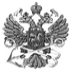 